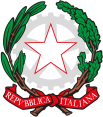 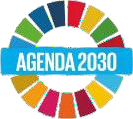 ISTITUTO COMPRENSIVO “PERUGIA 14”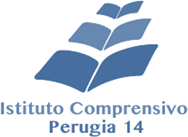 DELEGAAL RITIRO DEL DIPLOMA DI LICENZA CONCLUSIVA DEL PRIMO CICLO DI ISTRUZIONEIo sottoscritto/a  			  CF				 Nato/a il	a			 e residente in		via		 Provincia di  			  in qualità di genitore/tutore dell’alunno/a 				 CF				 Nato/a il	a			 e residente in		via		 Provincia di  			 DICHIAROdi essere titolare di carta di identità n.	rilasciata in data  	 da    		di delegare al ritiro del Diploma di licenza conclusiva del primo circolo di istruzione conseguito nell’a.s. 	dal proprio figlio  	il Sig.re/la Sig.ra  		 titolare della carta di identità n.	rilasciata in data  		 da			 nella sua qualità di (indicare il grado di parentela; i fratelli devono essere maggiorenni):di essere consapevole che chiunque rilascia dichiarazioni mendaci, forma atti falsi o ne fa uso, è punito ai sensi del codice penale e delle leggi speciali in materia (ai sensi dell’art. 76 del D.P.R. n. 445/2000).di allegare:fotocopia del proprio documento di identità;fotocopia del documento di identità del/della delegato/a. In fede. 	(luogo e data)firma leggibile del deleganteVia della Trota, 12 – 06134 Ponte Felcino (PG) C.M. PGIC85300B – C.F. 94152410547 Tel. 075691131Email pgic85300b@istruzione.it – PEC pgic85300b@pec.istruzione.it Sito web: https://icperugia14.edu.it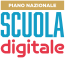 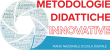 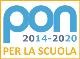 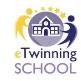 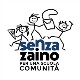 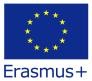 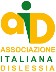 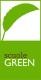 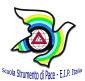 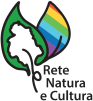 